Temporary CLEARANCE FORMTemporary CLEARANCE FORMName:Father Name:Roll No.:Discipline: Degree Programme:Degree Programme:Degree Programme:Degree Programme:Signature of the StudentsSignature of the StudentsSignature of the StudentsFee Cleared till Fee Cleared till SemeterSemeterSemeterSemeterOffice AssistantAdmissions OfficeAssistant Dir. Admissions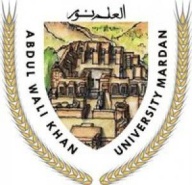 ABDUL WALI KHAN UNIVERSITY MARDANDIRECTORATE OF ADMISSION      Tel: +92-937-843374                                        e-mail: admissions@awkum.edu.pkName:Father Name:Roll No.:Discipline: Degree Programme:Degree Programme:Degree Programme:Degree Programme:Signature of the StudentsSignature of the StudentsSignature of the StudentsFee Cleared till Fee Cleared till Semeter.Semeter.Semeter.Semeter.Office AssistantAdmissions OfficeAssistant Dir. Admissions